Администрация Юськасинского сельского поселения Моргаушского района Чувашской Республики постановляет:Внести в постановление администрации Юськасинского сельского поселения Моргаушского района Чувашской Республики от 15.07.2019г. №23 «Об обеспечении проведения мобилизации людских и транспортных ресурсов на территории Юськасинского сельского поселения Моргаушского района» (далее – Постановление) следующие изменения: В именном списке аппарата усиления штаба оповещения и пункта сбора Юськасинского сельского поселения приложения 2 к Постановлению участкового полиции Димитриева Германа Александровича заменить на участкового уполномоченного полиции Лебедева Алексея Игоревича;В именном списке аппарата усиления штаба оповещения и пункта сбора Юськасинского сельского поселения приложения 2 к Постановлению художественного руководителя Юськасинского СДК Степанова Эдуарда Николаевича заменить на заведующего Мадикским СК Семенову Алину Аристовну;В именном списке аппарата усиления штаба оповещения и пункта сбора Юськасинского сельского поселения приложения 2 к Постановлению заведующего Юськасинским СДК Потапова Григория Ивановича заменить на заведующего Юськасинским СДК Сергеева Виктора Валериановича.В списке посыльных для оповещения по маршрутам приложения 3 к Постановлению пункт третий изложить в следующей редакции:«Контроль, за исполнением настоящего постановления, оставляю за собой.Глава Юськасинскогосельского поселения                                                                                        А.Н.КузьминЧУВАШСКАЯ РЕСПУБЛИКАМОРГАУШСКИЙ РАЙОНАДМИНИСТРАЦИЯЮСЬКАСИНСКОГО СЕЛЬСКОГО ПОСЕЛЕНИЯПОСТАНОВЛЕНИЕсело Юськасы                                                                                                                             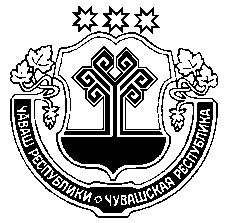 ЧЁВАШ РЕСПУБЛИКИ   МУРКАШ РАЙОНĔ	             Й/+КАССИ ЯЛПОСЕЛЕНИЙĔНАДМИНИСТРАЦИЙĔЙЫШЁНУЙ\=касси салиО внесении изменений в постановление администрации Юськасинского сельского поселения Моргаушского района Чувашской Республики от 15.07.2019г. №23 «Об обеспечении проведения мобилизации людских и транспортных ресурсов на территории Юськасинского сельского поселения Моргаушского района»№3Семенова Алина Аристовна1972д.Сюмерткасы, ул. Лесная, д.23тел.8-906-136-67-84